Turkey and Greece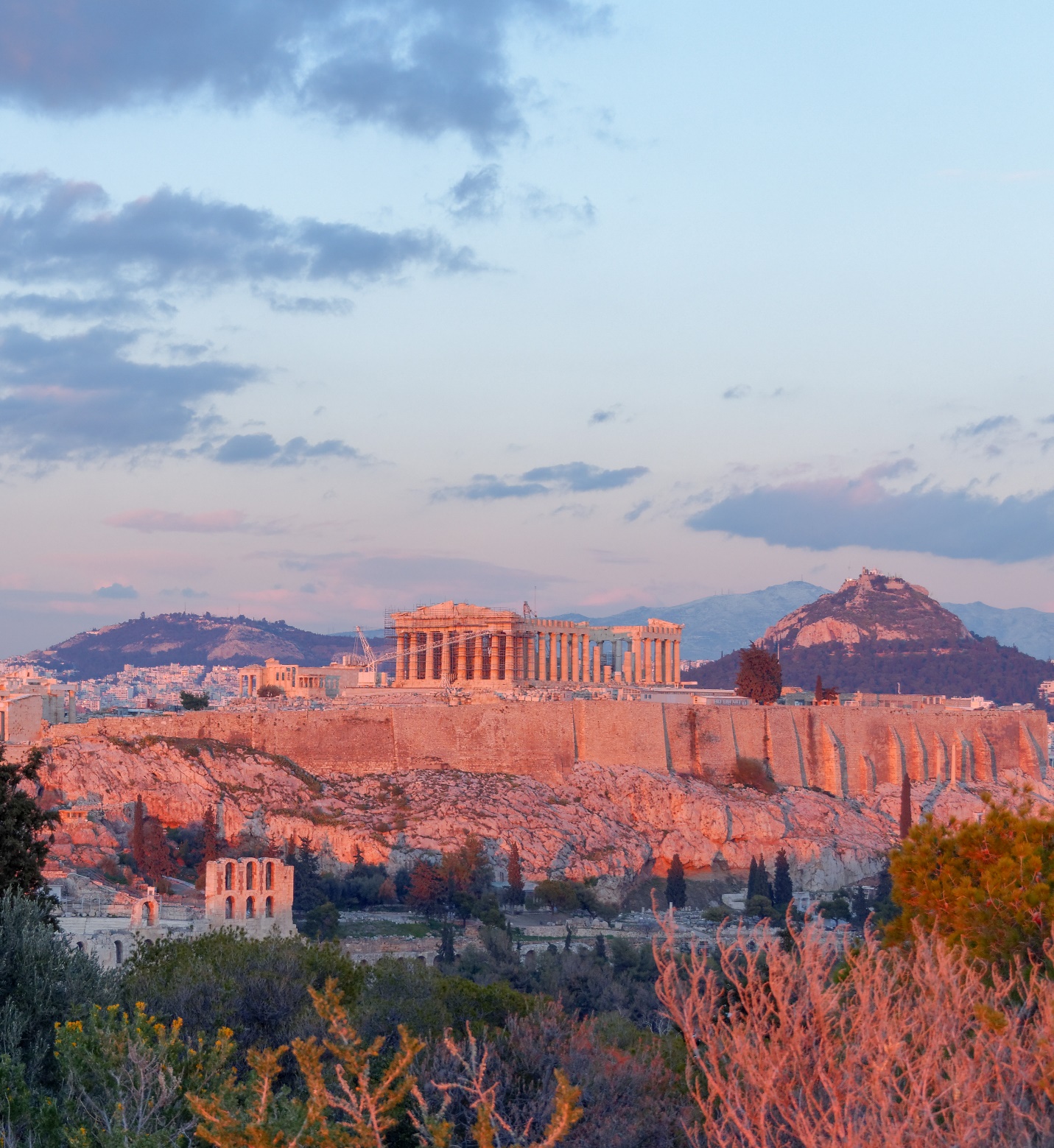 Study TourDecember 27, 2024 – January 12, 2025The Master’s UniversityLed by Dr. Jason BealsTotal Cost: $4,950 (Air & Land) / $3,950 (Land Only)Applications available in the Bible Office or onlineFor more information, visit www.masters.edu/turkeyTurkey and Greece Study Tour 2024–25The Master’s UniversityLed by Dr. Jason BealsSee the New Testament come to life! Travel to important sites on all three of Paul’s missionary journeys in Acts as well as all seven churches in Revelation. Explore the cities that received Paul’s letters of 1–2 Corinthians, Galatians, Ephesians, Philippians, Colossians, 1–2 Thessalonians, 1 Timothy, and Philemon. Visit the best historical museums in Istanbul, Athens, Ephesus, and Corinth. Study under excellent teaching from Bible-believing professors and guides. Dec 27 Fri	Depart LAX at 3:05 pm on Lufthansa 457. Dec 28 Sat	Arrive at Frankfurt at 11:00 am. Depart at 1:00 pm on Lufthansa 1298. Arrive at Istanbul at 6:05 pm. Transfer to hotel.Dec 29 Sun	Tour Istanbul, including the Hagia Sophia, Blue Mosque, hippodrome, and Archaeological Museum. Evening flight to Konya (biblical Iconium).Dec 30 Mon	Visit Derbe, Lystra, Iconium, and the Konya Archaeology Museum. Overnight in Konya.Dec 31 Tues	Visit Pisidian Antioch and Archaeology Museum. Drive to Antalya (biblical Attalia) for overnight.Jan 01 Wed	Happy New Year! Visit Perga and Attalia. Drive to Pamukkale for overnight.Jan 02 Thurs	Visit Hierapolis, Laodicea, and Colossae. Overnight in Pamukkale.Jan 03 Fri	Visit Philadelphia, Sardis, Thyatira, and the agora of Smyrna. Overnight in Izmir (biblical Smyrna).Jan 04 Sat 	Drive to Ephesus to see the impressive ruins of the ancient city. Visit St. John’s Basilica and the Ephesus Museum. Overnight in Izmir.Jan 05 Sun 	Visit Pergamum acropolis and Asclepion. Visit Assos. Overnight in Assos.Jan 06 Mon	Visit Troas and Troy. Cross the Dardanelles. Cross the border into Greece. Overnight in Kavala (biblical Neapolis).Jan 07 Tues	Visit Neapolis, follow Paul’s footsteps on the Via Egnatia, and visit Philippi. Drive past Amphipolis and Apollonia on our way to visit Thessalonica. Overnight in Thessaloniki. Jan 08 Wed	Visit the Archaeological Museum of Thessalonica, the city of Berea, and the famous monasteries of Meteora. Overnight in Kalambaka. Jan 09 Thurs	Visit Delphi, home of the famous oracle. Tour the Delphi Museum. Overnight in Athens.Jan 10 Fri	Visit the site of Corinth, including the agora and the museum. Visit Mycenae. Overnight in Athens.Jan 11 Sat	Spend the day in Athens, touring the acropolis, Mars Hill, and the agora. Enjoy some free time for exploring or souvenir shopping. Overnight in Athens.Jan 12 Sun	Depart Athens at 6:40 am on Lufthansa 1285. Arrive at Frankfurt at 8:50 am. Depart at 10:25 am on Lufthansa 456. Arrive at LAX at 1:05 pm.INCLUDED TOUR FEATURES:Flights from LAX to Istanbul, Istanbul to Konya, and Athens to LAXSightseeing as per the itineraryDaily breakfasts and dinners Transportation by private busEnglish speaking professional tour guidesAll entry fees to the sites & museumsPortage at hotelsTips to the hotel and restaurant staffGreece border crossingTips to the tour guides and driversService charges & local taxesTURKEY HOTELS (9 Nights):1 Night at 4-star Arcadia Blue Hotel  www.hotelarcadiablue.com2 Nights at Konya Anemon Hotel www.anemonhotels.com 1 Night at 4-star Best Western Khan Hotel in Antalya www.khanhotel.com or similar2 Nights at 4-star Doga Thermal Hotel in Pamukkale www.dogathermalhotel.com or similar2 Nights at 4-star Moevenpick Hotel in Izmir http://www.movenpick.com/en/europe/turkey/izmir/hotel-izmir/overview or similar1 Night at Assos Kervansaray Hotel in Assos www.assoskervansaray.com or similarGREECE HOTELS (6 Nights):1 Night at Esperia Hotel in Kavala www.esperiakavala.gr or similar1 Night at El Greco Hotel in Thessaloniki http://www.hotelelgreco.gr or similar1 Night at Amalia Hotel in Kalambaka or similar3 Nights at Acropolis Select Hotel in Athens https://acropoliselect.gr or similarEXCLUDING:Turkish Visa Fee to be obtained online before arrival www.evisa.gov.tr  ($50 per person for US citizens)Lunches and drinks Travel and health insuranceAny Covid-related expensesAll personal expenses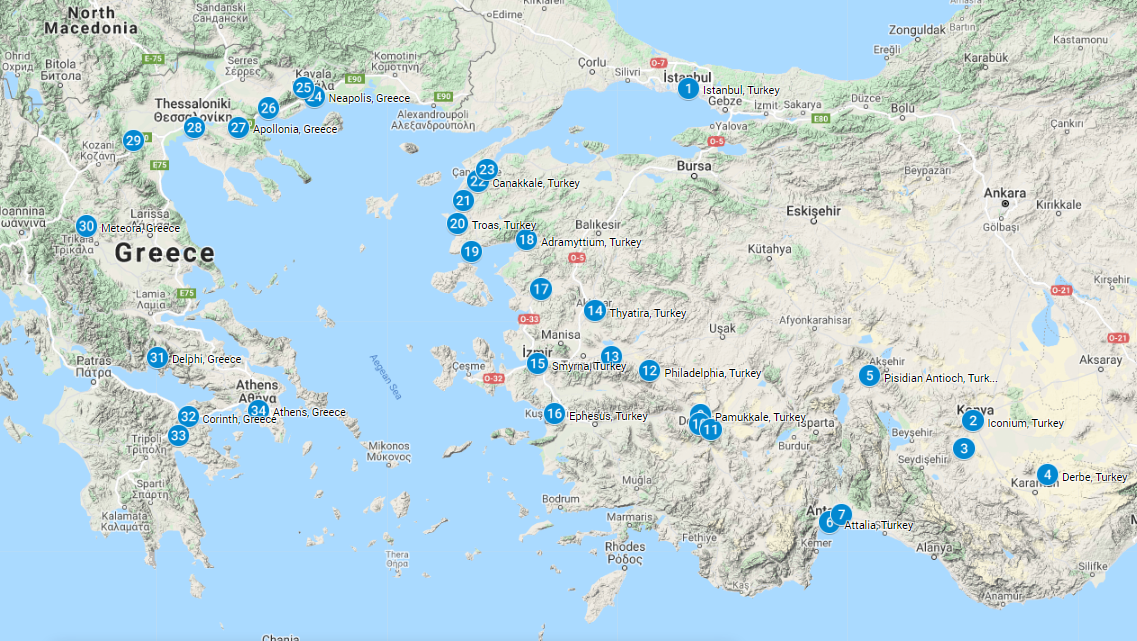 